Контактная информация: Администрация Заволжского района, пр-т Ленинского Комсомола, 28специалист по кадрам Савельева Светлана Николаевна, 73 54 10; приёмная, 73 54 34E-mail: adm.zavolgiapravo@mail.ruАдминистрация города Ульяновска: г.Ульяновск, ул. Кузнецова, 7кадровая служба: Макарова Елена Викторовна, 42-57-78,  Ахматова Наталья Николаевна, 42-57-51, E-mail: kadr@ulmeria.ru№ п/пОрганизацияНаименование вакансииТребования к образованию соискателяДолжностные обязанностиЗарплата, график и условия работыАдминистрация Заволжского района администрации города УльяновскаГлавный специалист-эксперт отдела коммунального хозяйства, развития территории и пригородной зоныСреднее профессиональное или высшее образование по  направлению деятельности - Участие в организации благоустройства и озеленения территории района;- участие в организации деятельности по накоплению (в том числе раздельному накоплению), сбору, транспортированию твёрдых коммунальных отходов;-  участие в создании и содержании мест (площадок) накопления твердых коммунальных отходов, определении схемы размещения мест (площадок) накопления твердых коммунальных отходов;- взаимодействие с региональными операторами по вопросам обнаружения мест несанкционированного размещения твёрдых коммунальных отходов; - участие  в экологическом просвещении населения, в сборе информации о состоянии окружающей среды на территории района; - участие в проведении гигиенических и противоэпидемиологических мероприятий на территории района;- осуществление контроля за своевременной санитарной очисткой в частном секторе; осуществление взаимодействия с собственниками, управляющими организациями по вопросам, возникающим в процессе эксплуатации жилищного фонда, объектов коммунального хозяйства, оповещение о сроках проведения общегородских (районных) мероприятий по благоустройству;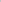 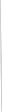 - внесение предложений по видам, объёмам, срокам и местам проведения работ по благоустройству, озеленению, ремонту и содержанию автомобильных дорог на территории района;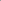 - участие в мероприятиях по выявлению на территории района бесхозяйного, выморочного имущества;- осуществление мониторинга объектов незавершённого строительства, расположенных на территории района;- выявление фактов самовольного строительства объектов недвижимости и прочих объектов (в том числе гаражи, киоски, рекламные конструкции), физических и юридических лиц, самовольно установивших данные объекты;- оказание содействия в организации работ по благоустройству малых архитектурных форм на территории района;- ведение похозяйственных книг, выдача выписок из похозяйственных книг;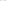 - осуществление мероприятий по содержанию в порядке и благоустройству мемориальных сооружений и объектов, увековечивающих память погибших при защите Отечества, которые находятся на территории района;- участие в оказании муниципальной поддержки садоводства и огородничества на территории района;- содействие организации электро-, тепло-, газо- и водоснабжения, водоотведения, снабжения населения района топливом;- участие в осуществлении мероприятий по обеспечению безопасности людей на водных объектах, охране их жизни и здоровья;- составление протоколов об административных правонарушениях;- рассмотрение и подготовка ответов на обращения граждан, юридических лиц.От 24567 руб. до 32374  руб.с 8.00 до 17.00особые условия соцпакет